Об организации приема сведений о доходах,расходах, имуществе и обязательствахимущественного характера и сведений
об адресах сайтов в сети «Интернет» в исполнительных органах государственной 
власти Камчатского края в 2018 годуУважаемые коллеги!	Во исполнение п. 4.2  Плана мероприятий по противодействию коррупции в Камчатском крае на 2016-2018 годы утвержденного распоряжением Губернатора Камчатского края от 15.02.2016 № 158-Р и в связи с изменением формы справки о доходах, расходах, имуществе и обязательствах имущественного характера (далее–справка о доходах) Главное управление государственной службы Губернатора и Правительства Камчатского края (далее–Главное управление) рекомендует  в целях исключения технических ошибок, а также неполного отражения сведений при заполнении формы справок о доходах государственными гражданскими служащими Камчатского края (далее–гражданские служащие) сведений о своих доходах, расходах, имуществе и обязательствах имущественного характера и сведениях в отношении своих супруга (супруги) и несовершеннолетних детей (далее–сведения о доходах) использовать программу "Справки БК" (версия 2.4), предназначенную  для создания и печати справок в соответствии с Указом Президента Российской Федерации от 23.06.2014 № 460 (в ред. Указов Президента Российской Федерации от 19.09.2017 № 431, от 09.10.2017 № 472) (далее – Программа).	Установочный файл Программы размещен на странице Главного управления в подразделе «Формы документов для заполнения» раздела «Противодействие коррупции» официального сайта исполнительных органов государственной власти Камчатского края в сети «Интернет». 	Обращаем Ваше внимание, что при приеме сведений о доходах на бумажном носителе необходимо также получать от государственных служащих электронный файл в формате (XSB), сформированный Программой для дальнейшего приобщения его к личному делу в АПК «ПАРУС».	В целях обеспечения контроля за своевременностью и полнотой представления указанных сведений, подтверждения факта представления сведений гражданскими служащими и получения их лицами, ответственными за прием этих сведений, оптимизации процесса формирования отчетов о ходе декларационной кампании необходимо в срок до 01.02.2018 сформировать и направить по защищенному каналу связи с использованием «ПО  ВИПНЕТ», либо нарочным на флэш-накопителе USB в адрес Главного управления для согласования корректности внесенных данных:- электронные реестры гражданских служащих, обязанных представить сведения о доходах (далее – электронные реестры);- электронные реестры руководителей подведомственных учреждений, обязанных представить сведения о доходах (далее – электронные реестры);В дальнейшем, в период до 30 апреля 2018 года необходимо еженедельно по пятницам до 12:00 часов направлять электронные реестры с одновременным внесением в них даты приема справок о доходах, либо отметок о поступлении заявления о невозможности представить указанные сведения для формирования Главным управлением сводной отчетности о ходе и результатах декларационной кампании в 2018 году, направлять дополнительные отчеты о количестве представленных государственными служащими справок о доходах не требуется. Согласованные электронные реестры необходимо распечатать и в последующем вносить в них даты приема справок о доходах и (или) заявлений о невозможности по объективной причине представить сведения о доходах, расходах, имуществе и обязательствах имущественного характера и подпись лица, представившего сведения о доходах и (или) заявления, и лица, принявшего данные сведения. В случае поступления справок о доходах посредством почтовой связи необходимо в соответствующей графе указывать дату почтового отправления.Формы электронных реестров размещены на странице Главного управления в подразделе «Формы документов для заполнения» раздела «Противодействие коррупции» официального сайта исполнительных органов государственной власти Камчатского края в сети Интернет".Дополнительно напоминаем о необходимости представления гражданскими служащими сведений об адресах сайтов и (или) страниц сайтов в информационно-телекоммуникационной сети "Интернет", на которых гражданский служащий размещал общедоступную информацию, а также данные, позволяющие их идентифицировать в течение 2017 года по форме утвержденной распоряжением Правительства Российской Федерации от 28.12.2016 № 2867-р. Срок представления указанных сведений не позднее 
1 апреля 2018 года.По всем вопросам формирования электронных реестров, порядка их согласования необходимо обращаться к специалистам отдела по профилактике коррупционных и иных правонарушений Главного управления (Заколутину А.В., Ивановой О.Ю, Турчанинову А.Ю.).Исп. Турчанинов Андрей Юрьевич,Тел. 41-20-68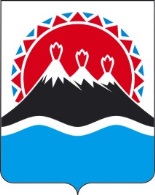 АППАРАТ ГУБЕРНАТОРА И ПРАВИТЕЛЬСТВА КАМЧАТСКОГО КРАЯГЛАВНОЕ УПРАВЛЕНИЕ ГОСУДАРСТВЕННОЙ СЛУЖБЫГУБЕРНАТОРА И ПРАВИТЕЛЬСТВАКАМЧАТСКОГО КРАЯпл. Ленина, д. . Петропавловск-Камчатский, 683040,Тел., факс: 42-53-54, тел., факс: 42-06-46 Эл. почта: kadr@kamgov.ruАППАРАТ ГУБЕРНАТОРА И ПРАВИТЕЛЬСТВА КАМЧАТСКОГО КРАЯГЛАВНОЕ УПРАВЛЕНИЕ ГОСУДАРСТВЕННОЙ СЛУЖБЫГУБЕРНАТОРА И ПРАВИТЕЛЬСТВАКАМЧАТСКОГО КРАЯпл. Ленина, д. . Петропавловск-Камчатский, 683040,Тел., факс: 42-53-54, тел., факс: 42-06-46 Эл. почта: kadr@kamgov.ruАППАРАТ ГУБЕРНАТОРА И ПРАВИТЕЛЬСТВА КАМЧАТСКОГО КРАЯГЛАВНОЕ УПРАВЛЕНИЕ ГОСУДАРСТВЕННОЙ СЛУЖБЫГУБЕРНАТОРА И ПРАВИТЕЛЬСТВАКАМЧАТСКОГО КРАЯпл. Ленина, д. . Петропавловск-Камчатский, 683040,Тел., факс: 42-53-54, тел., факс: 42-06-46 Эл. почта: kadr@kamgov.ruАППАРАТ ГУБЕРНАТОРА И ПРАВИТЕЛЬСТВА КАМЧАТСКОГО КРАЯГЛАВНОЕ УПРАВЛЕНИЕ ГОСУДАРСТВЕННОЙ СЛУЖБЫГУБЕРНАТОРА И ПРАВИТЕЛЬСТВАКАМЧАТСКОГО КРАЯпл. Ленина, д. . Петропавловск-Камчатский, 683040,Тел., факс: 42-53-54, тел., факс: 42-06-46 Эл. почта: kadr@kamgov.ruРуководителям исполнительных органов государственной власти Камчатского краяОт         17.01.2018№12.12/5На  отНачальник Главного управления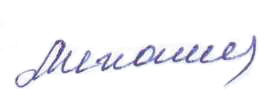 Е.В. Мехоношина